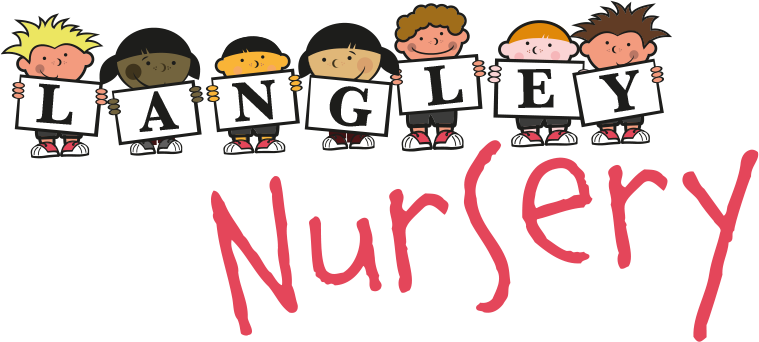 Drumoyne Gardens, West Monkseaton, Whitley Bay, NE25 9DL, 0191 643 2026www.langleyfirst.org.uk
Langley First School Nursery Application FormFields marked with an * are required
Please return this application to: office@langleyfirst.org.ukFor general enquiries please contact Mrs Angela Ternent (Office Manager)School Office opening times:Monday to Wednesday 8:00am - 4:00pmThursday to Friday 8:00am - 3:45pmLangley First SchoolDrumoyne Gardens, West Monkseaton, Whitley Bay, NE25 9DL, 0191 643 2026www.langleyfirst.org.ukLast Name *First Name *Other Names *Date of Birth *Address *Town *Post Code *Home PhoneMobile Phone *Email *Any Additional Information (e.g. any specific needs or allergies)Are there any professionals already working with your child e.g. Portage *YesNoIf 'yes' please state